Woodland Hills Academy Middle School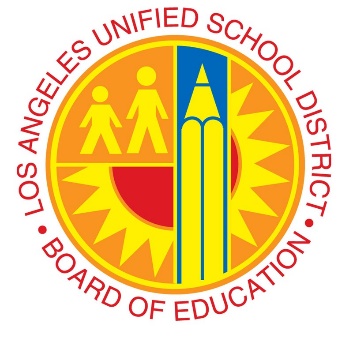 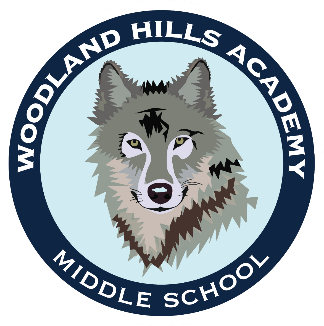 Los Angeles Unified School District, Local District Northwest20800 Burbank Blvd. Woodland Hills, CA 91367Visit our website:   woodlandhillsacademy.orgWe are recruiting collaborative, innovative, passionate educatorsto start immediately.Our Mission/Vision: Woodland Hills Academy is a safe, supportive and innovative learning community where students are inspired and valued as they master 21st Century skills. Our mission is to develop creative minds and critical thinkers who will pursue lifelong learning, ethical responsibility, and thoughtful global citizenship. We strive to engage students in activities which will challenge them intellectually, socially, emotionally, physically, and build skills necessary to compete in our ever changing world. Our student scholars will learn to exhibit compassion and empathy for others while acting thoughtfully and ethically both in school and beyond.Seeking Candidates for the 2019-2020 School Year:Posted on LAUSD Job Board:  http://achieve.lausd.net/Page/1566ClassroomScience and HealthRequired:California Single Subject and CLAD Credentials  Additional Supplemental Single Subject Credentials EncouragedInterested candidates must submit electronically:Letter of Intent describing why you are an ideal candidate, a resume and 3 Current References (Phone Number and emails) to:Alma Salazar, Principal20800 Burbank BlvdWoodland Hills, CA. 91367Telephone (818) 226-2900Fax (818) 716-0649  Email to: alma.c.salazar@lausd.netThe Los Angeles Unified School District intends that all qualified persons shall have equal opportunities for employment and promotions.